Bitte mach mit bei der Orangen-Aktion:SÜß STATT BITTER    bio.fair.menschenwürdig.Bestellungen bis	Do, 11.11.2021 Abhol-Termine 	Mi, 1.12. – Sa, 4.12.2021   von 14.00 – 16.00 Uhr (evtl. nach Vereinbarung)Rückantwort	an info@allerwelthaus.orgIch bestelle _____	Kartons Navel-Orangen (ca. 10 kg) 	je 30,00 Euro / Kartonund benötige ______ Flyer und _____ Plakate zum Projekt (siehe Projekt-Homepage)Preis inklusive einer Projekt-Spende an SOS RosarnoBarzahlung beim Abholen der Orangen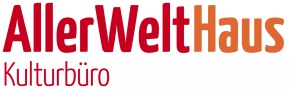 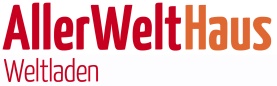 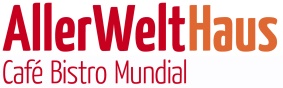 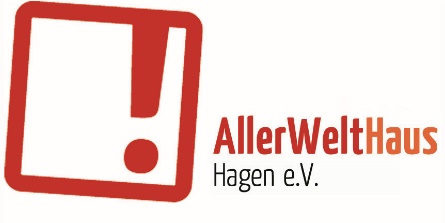 Potthofstr. 22D-58095 HagenTelefon	02331-21410info@allerwelthaus.orginfo@allerwelthaus.orgwww.allerwelthaus.orgProjektinfos:Die Initiative SOS Rosarno aus der italienischen Region Kalabrien macht sich stark gegen die brutale Ausbeutung der oft migrantischen Arbeiter*innen auf Orangenplantagen. Multinationale Konzerne und Handelsketten diktieren den Bauern die Preise, die nicht einmal die Produktionskosten decken. SOS Rosarno vertreibt alternativ Orangen von Öko-Betrieben und organisiert den Verkauf an Gruppen solidarischen Konsums. Ein besserer Stundenlohn und feste Verträge für die Menschen, die die Früchte pflücken, sind das Ziel. Mit dem Kauf von Orangen aus diesem Projekt kannst Du zur Verwirklichung beitragen.Ausführliche Infos unter: www.eine-welt-gruppen.de/orangen-aktion/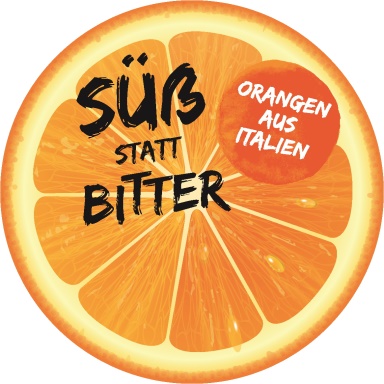 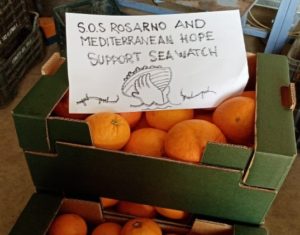 NameE-Mail TelefonDatumUnterschrift